T.C.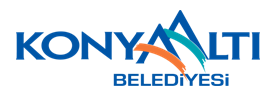 KONYAALTI BELEDİYE BAŞKANLIĞIDEVLET MEMURLARI PERFORMANS DEĞERLENDİRME YÖNETMELİĞİBİRİNCİ BÖLÜMGENEL HÜKÜMLERAmaç, Kapsam, Dayanak, TanımlarAmaç MADDE 1- (1) Bu yönetmeliğin amacı, Konyaaltı Belediyesi’nde çalışan memurlar ile orta ve üst düzey yöneticilerin kurum hedef ve ilkeleri doğrultusunda iş verimliliğini artırmak ve sürdürebilmek için performans ölçme ve değerlendirmesine ilişkin usul ve esasları belirlemektir.Kapsam MADDE 2- (1) Bu Yönetmelikte şart ve usulleri belirlenen değerlendirme, 657 sayılı Devlet Memurları Kanununa tabii çalışan Büro Personellerini, Saha Personellerini ve Birim Amirlerini kapsamaktadır. Yasal Dayanak MADDE -3 (1) Bu yönetmeliğin yasal dayanakları;a) 24.12.2003 tarih ve 25326 sayılı Resmi Gazete’de yayımlanarak yürürlüğe giren, performans tabanlı bütçe uygulaması ve stratejik yönetim sistemi uygulamasını zorunlu kılan “5018 sayılı Kamu Mali Yönetimi ve Kontrol Kanunu” b) 23.07.2004 tarih ve 25531 sayılı Resmi Gazetede yayımlanarak yürürlüğe giren “5216 sayılı Büyükşehir Belediyesi Kanunu”  c) 13.07.2005 tarih ve 25874 sayılı Resmi Gazete’de yayımlanarak yürürlüğe giren “5393 Sayılı Belediye Kanunu” ile bu kanunun 49. maddesinin 9. fıkrası bu yönetmeliğin yasal dayanaklarını oluşturmaktadır. (2) Personelin iş verimliliğini artırmak ve sürdürebilmek için performans ölçme ve değerlendirme sisteminin oluşturulması gerekmektedir. Tanımlar MADDE 4- (1) Bu Yönetmelikte kullanılan tanımlar: a) Belediye: Konyaaltı Belediyesi, 	b) Belediye Başkanı: Konyaaltı Belediye Başkanı, 	c) Büro Personeli: Her tip kadroda çalışıp büroda iş gören personeli, 	d) Saha Personeli: Teknik ve beceri gerektiren alanlarda uzman veya deneyimli olup, arazi ve sahada görev yapan personeli, 	e) Birim Amiri: Konyaaltı Belediye Meclisinin onayı ile kurulan Birim Müdürlüklerinin en üst yöneticisi, 	f) Başkan Yardımcısı: Konyaaltı Belediyesi Başkan Yardımcısı, 	g) Çalışan: Konyaaltı Belediyesinde görevli devlet memurlarını,	ğ) Performans Değerlendirme Komisyonu: Başkanlık Makamının onayı ile kurulacak olan bir Başkan Yardımcısı, Mali Hizmetler Müdürü ile İnsan Kaynakları ve Eğitim Müdürünün üyeliğinden oluşan tüm süreci değerlendirip, kontrol edecek ve performans sonuçlarına ilişkin iyileştirme veya ödüllendirme usullerine karar verecek komisyon. 	h) Değerlendiriciler: Her personelin Performans Değerlendirme Formlarını, hiyerarşik yapılanmadaki iki üst amiri olarak Ek-1’de yer alan değerlendiriciler dolduracaktır. (Büro ve saha personeli için Birim Müdürü ile Başkan Yardımcısı; Birim Müdürleri için Başkan Yardımcısı ve Belediye Başkanı)	ı) Performans: Çalışanın belirli bir süre içinde gerçekleştirdiği iş görme derecesi olarak tanımlanabilir. 	i) Performans Değerlendirme: Çalışanın işe ait önceden saptanan standartlarla, gösterdiği performansın karşılaştırılması ve standartlara yaklaştırılması için gerekli faaliyetlerin sistematik bir yaklaşım içinde ele alınmasıdır. Daha kısa bir ifadeyle, çalışanın işinde sağladığı başarı ve gelişme yeteneğinin sistematik değerlemesidir. 	j) Performans Değerlendirme Formu: Performans Değerlendirme Yönetmeliği ekinde yer alan ve personelin performansını değerlendirmede kullanılacak kriterleri kapsayan toplamı 100 tam puan olan formdur. (Ek-3, Ek-4, Ek-5, Ek-7) 	k) Performans Değerlendirme Sonuçları Formu: Performansı değerlendirilen personel ve yöneticinin, performans sonuç puanlarını gösteren listelenmiş formdur. (Ek-6)  	l) Performans Değerlendirme Dosyası: (Her yıl en fazla iki dönem) Çalışanların performans ölçümüne ait yazışmalar ile puanlama formlarından oluşan dosyadır. İKİNCİ BÖLÜMPerformans Değerlendirmenin Amacı	Performans Değerlendirmenin AmacıMADDE 5- Performans değerlendirmenin amacı şunlardır;	a) Çalışanların performans ve gelişme potansiyelinin ölçülmesi,	b) Çalışanların motive edilerek performanslarının artırılması ve kişisel yeteneklerinin geliştirilmesinin sağlanması,	c) Performans değerlendirme sonuçlarının; terfi, eğitim, kariyer planlaması, ikramiye vb. ilgili kararlarda kullanılması,	ç) Aktif olarak çalışan personel ile pasif olan personel arasında verimlilik açısından değerlendirmenin objektif şekilde yapılması ve adaletin sağlanması,	d) Gelişmeyi teşvik eden ortamın yaratılması,	e) Tarif edilmiş faaliyetleri gerçekleştirmek için bireyin yeterliliğinin değerlendirilmesi,	f) Değerleme sonrası eğitim ve destek verilerek çalışanların motivasyonunun artması,	g) Yükselme kararlarının verilmesi, yeni görevler ve transferler için nitelikli elemanların ölçülmesi,	ğ) Kurumda iyileştirme çalışmaları için fikirler oluşturulması,	h) Başarının özendirilerek ödüllendirmenin yapılması,	ı) Yönetici ve çalışan arasındaki iletişimin ve anlayışın artması sağlanır.	ÜÇÜNCÜ BÖLÜMPerformans Değerlendirmenin YararlarıÇalışanlara YararlarıMADDE -6 (1) Çalışanlara yararları şunlardır; 	a) Üstlerin; emrinde çalışanların, performansları hakkındaki düşüncesini bilmesi ve “fark edilme-tanınma” ihtiyacının karşılanmasını sağlar. 	b) Performansları konusunda sorumluluk almaları yönünde çalışanları teşvik eder. 	c) Performansları hakkında geribildirim almalarına ve üstleri ile iki yönlü iletişim kurmalarına olanak tanır. 	ç) Kendilerinden bekleneni bilmelerini sağlayarak, güçlerini doğru yöne kanalize etmelerini sağlar. 	d) Kariyer gelişimlerine yardımcı olur. 	e) Çalışanın eksiklerini görme, giderme ve yeteneklerini geliştirmesini sağlar. 	f) Çalışanı işe yöneltme ve özendirme aracıdır. 	g) Çalışanlar için adil değerlendirme sağlar. 	ğ) Çalışanın motivasyonunu artırır. 	h) Çalışanların belirlenen olumsuz tutum ve davranışlarını düzeltmeleri yönünde olanak sağlar. 	Yöneticilere YararlarıMADDE 7- (1) Yöneticilere yararları şunlardır; a) Astları ile olan ilişkilerini ve iletişimlerini güçlendirir. 	b) Ödüllendirilecek veya teşvik edilecek yüksek performanslı çalışanları tespit etmelerini sağlar. 	c) Puanlama sonucuna göre, düşük performansla çalışan personellerin tespit edilmesini sağlar. 	ç) Bireysel verimliliği arttırır. 	d) Takım çalışmasını güçlendirir. 	e) Yöneticilerin kendi performanslarını değerlendirmelerine yardımcı olur. 	f) Çalışanın yükseltilmesi, görevlerinin yeniden tanımlanması ve yönetsel kararların alınmasına yardımcı olur. 	g) Yönetim becerilerini geliştirir. 	ğ) Verilen görevlerin ne ölçüde başarıldığını ya da çalışanların iş görme yeteneklerinin ne ölçüde olduğu saptanır. Kuruma YararlarıMADDE -8 (1) Kuruma yararları şunlardır; 	a) Kurumsal hedef ve amaçların çalışanlara duyurulmasını sağlar. 	b) Yönetim bilgi sistemine kaynak teşkil eder. 	c) Kurumun organizasyonel verimliliğini artırır. 	ç) Kurumun hedeflerine ulaşma derecesini kişiler, birimler bazında saptar. 	d) Terfi, nakil, ikramiye vb. insan kaynakları alanlarında ve diğer kararlar için alt yapı oluşturur. 	e) Kurum genelinde eğitim ve gelişim ihtiyaçlarının tespitini sağlar. 	f) İnsan kaynakları sistemlerinin denetimini sağlar. 	g) İyileştirmeler için fikir ve fırsatlar yaratır. 	DÖRDÜNCÜ BÖLÜMPerformans Değerlendirme Sonuçlarının Kullanım AlanlarıPerformans Değerlendirmenin Sonuçlarının Kullanım AlanlarıMADDE 9- (1) Performans değerlendirmenin sonuçlarının kullanım alanları şunlardır;	a) İnsan kaynakları planlaması için personel envanteri hazırlamak,	b) Performansı çok düşük olduğu tespit edilen personellerin eğitim ihtiyaçlarını karşılamak,	c)  Terfi ve nakillerde nesnel ölçülere göre seçim yapmak,	ç) Organizasyonun ödül ve ceza sistemine anahtar girdi olarak hizmet vermek,	d) Çalışan – yönetim ilişkilerini geliştirmek,	e) Çalışanların yetersiz yönlerini kendilerine ileterek kendilerini geliştirmelerine olanak sağlamak,	f) Ücret yönetimi ve ücret ayarlamalarına yardımcı olacak veriler sağlar,	g) Deneme sürecindeki personelin ölçülmesi amacıyla kullanılır.BEŞİNCİ BÖLÜMPERFORMANS DEĞERLENDİRME SÜRECİHazırlık, Değerlendirme, Analiz, Geri BildirimHazırlıkMADDE 10-  (1) Hazırlık süreci aşağıdaki şekilde uygulanacaktır;	a) Başkanlık Makamının onayı ile bir Başkan Yardımcısı, Mali Hizmetler Müdürü ile İnsan Kaynakları ve Eğitim Müdürünün de üyeliği ile Performans Değerlendirme Komisyonu kurulur.	b) Personel Performans Değerlendirme yılda en fazla iki defa ve altı aylık periyotlarla geriye dönük çalışma sürecini değerlendirmek amacıyla (Haziran-Aralık aylarında) yapılır. 	c) Performans Değerlendirmede kullanılacak tüm formlar İnsan Kaynakları ve Eğitim Müdürlüğü ile Mali Hizmetler Müdürlüğü tarafından hazırlanır. 	ç) İnsan Kaynakları ve Eğitim Müdürlüğü güncel personel listesine göre, Büro Personeli için Ek-3, Saha Personeli için Ek-4, Birim Amirleri için Ek-5 Değerlendirme Formlarını her personel için ayrı ayrı hazırlar ve 1. Değerlendiricilere gönderilmek üzere tasnifini yapar.DeğerlendirmeMADDE 11-  (1) Değerlendirme Süreci aşağıdaki şekilde uygulanacaktır;	a) Hazırlanan ve tasnif edilen değerlendirme formlarıyla birlikte Not Açıklamaları Formu (Ek-2), gizli ibareli kapalı zarf içerisinde üst yazıyla 1. Değerlendiricilere gönderilir.	b) Birinci Değerlendiriciler değerlendirme formlarını üç (3) iş günü içerisinde doldurarak zarf içerisinde İnsan Kaynakları ve Eğitim Müdürlüğüne teslim eder. 	c) Birinci Değerlendiricilerden teslim alınan değerlendirme formları,  İnsan Kaynakları ve Eğitim Müdürlüğü tarafından İkinci Değerlendiricilere resmi yazıyla gönderilir. 	ç) İkinci Değerlendiriciler, değerlendirme formlarını 3(üç) iş günü içerisinde doldurarak zarf içerisinde İnsan Kaynakları ve Eğitim Müdürlüğüne teslim eder. 	d) İnsan Kaynakları ve Eğitim Müdürlüğü tüm personele ait değerlendirme formlarını kontrol ederek gizli ibareli zarf içerisinde, resmi yazı ile Komisyon Başkanlığına analiz ve değerlendirilmek üzere gönderir. *Haklarında performans değerlendirmesi yapılacak çalışanların, ilk uygulamada değerlendirmelerini yapacak Değerleyicilerin yanında asgari 1 ay çalışmış olmaları esastır. AnalizMADDE 12- (1) Analiz süreci aşağıdaki şekilde uygulanacaktır;	a) Komisyon Başkanlığına teslim edilen (Memur, Sözleşmeli, İşçi) personellere ait formların analizleri yapılarak varsa geriye dönük karşılaştırmaları, Birinci ve İkinci Değerlendirici arasında 10 puandan fazla fark olup olmadığı Komisyonca tetkik edilir. 10 puandan fazla fark olması durumunda Üçüncü Değerlendirici vasfıyla Belediye Başkanı tarafından puanlama yapılır (Ek-7) ve bu puan ilgili personelin döneme ait Performans notu kabul edilir. 	b) Analiz çalışmasında 1. Değerlendiricinin ve 2. Değerlendiricinin verdiği puanın ortalaması alınarak dönemin nihai puanı belirlenir. 	c) Performans Değerlendirmesi yapılan personellerin, hesaplanan puanlarının listesi aşağıda açıklanan gruplandırmaya göre yapılır.1- ÇOK YETERSİZ (0-34 Puan): Görevin gereklerini karşılama ve beklenen düzeyde başarı gösterme bakımından açıkça ve ciddi oranda yetersizdir. Verilen görevleri nadiren beklenildiği gibi yerine getirir. Ya da çok az görevi, gereği gibi yerine getirir. 2- YETERSİZ (35-44 Puan): Görevin gereklerini yerine getirme ve beklenen performansı gösterme açısından ciddi yetersizlikleri vardır. Görevlerinin bir bölümünü asgari düzeyde yerine getirir, diğer görevlerini genellikle beklendiği gibi yerine getiremez. 3- ORTA (45-69 Puan): Görevin gereklerini genellikle normal düzeyde yerine getirir. Ara sıra bazı görevleri yerine getirmede zayıflıklar olabilir. Genel olarak, beklenen düzeyden daha vasat bir performans gösterir. Bu düzeyde performans derecesi gösterenler; performans düşüklüğüne sebep olan kriterler de göz önünde bulundurularak, gerekli görülmesi veya birimlerde ihtiyaç olması halinde diğer birimlerde görevlendirilebilirler. 4- İYİ (70-84 Puan): Görevin gereklerini her zaman yerine getirdiği gibi, ara sıra bazı konularda beklenenin, ortalamanın üzerinde başarı gösterir. 5- ÇOK İYİ (85-100 Puan): Görevin gereklerini her zaman karşılamanın üzerinde, genellikle birçok konuda beklenenin üzerinde çok iyi performans gösterir. Performans bakımından örnek gösterilecek düzeyde başarılıdır. 	ç) Komisyon çalışması sonucunda, hazırladığı Rapor ve Performans Değerlendirme Sonuçları Formunu (EK-6) 10 (on) iş günü içerisinde İnsan Kaynakları ve Eğitim Müdürlüğüne GİZLİ ibareli Zarfla gönderir. Geri BildirimMADDE 13- (1) Geri bildirimler;Performans Notu Düşük Olanların Durumu Performans Değerlendirme Komisyonunca İnsan Kaynakları ve Eğitim Müdürlüğüne gönderilen Rapor ve Ek-6 Formunda isimleri belirtilen ve performansları ÇOK YETERSİZ veya YETERSİZ olan personellere, performans düşüklüğüne sebep olan kriterler göz önünde bulundurularak aşağıdaki iyileştirici tedbirler alınır. 1- Sözlü Uyarı 2- Yazılı Uyarı 3- Hizmet İçi Eğitim Kursu 4- Başka Birim Müdürlüğü emrine görevlendirmePerformans Puanı Yüksek Olan Çalışanların Durumu İnsan Kaynakları ve Eğitim Müdürlüğü, Performans Değerlendirmesi istikrarlı bir şekilde yüksek çıkan veya ciddi oranda iyileşme sergileyen personele yönelik aşağıdaki ödüllendirme usullerini uygular. 1- Plaket 2- Teşekkür Belgesi 3- Başarı Belgesi 4- Maaşla Ödüllendirme (5393 sayılı Belediye Kanunu’nun 49.maddesinin 9. fıkrasına göre, Sözleşmeli ve işçi statüsünde çalışanlar hariç belediye memurlarına, başarı durumlarına göre toplam memur sayısının yüzde onunu ve Devlet memurlarına uygulanan aylık katsayının (20.000) gösterge rakamı ile çarpımı sonucu bulunacak miktarı geçmemek üzere, hastalık ve yıllık izinleri dâhil olmak üzere, çalıştıkları sürelerle orantılı olarak encümen kararıyla yılda en fazla iki kez ikramiye ödenebilir.)	Ayrıca; yüksek performansa bağlı maaşla ödüllendirme uygulamasında, çok yüksek puan alan memur sayısının %10 oranını aşması halinde, personellerin geriye dönük 3 yıllık performans puanı, hizmet süresi dikkate alınır ve belirlenen kişiler arasından Belediye Encümenince karar verilir.ALTINCI BÖLÜMÇeşitli HükümlerPerformans Değerlendirme Formlarının MuhafazasıMADDE 14- (1) Performans Değerlendirme Formlarının Muhafazası şu şekilde olacaktır; a) Performans değerlendirme formları İnsan Kaynakları ve Eğitim Müdürlüğü’nün sorumluluğunda muhafaza edilir ve arşivlenir. b) Performans Değerlendirme Formlarının korunmasında, üstünde “GİZLİ” ibaresi bulunan zarfların kullanılması zorunludur. c) Performans değerlendirme formlarını muhafaza etmek ile görevli personelin; gizliliğe riayet etmesi ve edindiği bilgileri açıklamaması esastır. Bu esaslara uymadığı tespit edilenler, ilgili kanunlar çerçevesinde cezalandırılmakla beraber bir daha aynı görevde çalıştırılmazlar. Değerlendirmelerin Genel Niteliği Ve Geçerli Sayılmayacağı HallerMADDE 15- (1) Çalışan personeli hakkında, garez veya özel maksatla gerçeğe aykırı değerlendirme yaptığı anlaşılan Değerlendiricinin değerlendirmesi geçersiz sayılarak, personel hakkında (ilk değerlendirmede) varsa diğer amir veya amirlerinin görüşleri esas alınır, yoksa (sonraki uygulamalarda) bir yılın aritmetik ortalamasına bakılarak karara varılır. (2) Garez veya özel amaçla performans değerlendirme formlarını gerçeğe aykırı doldurdukları tespit edilen veya anlaşılan değerleyicilerin cezai sorumlulukları saklıdır. Yürürlük TarihiMADDE 16- (1) Bu yönetmelik; belediye meclis kararının onaylanmasından sonra yürürlüğe girer. 	(2) Bu yönetmeliğin yürürlüğe girmesiyle yürürlükte olan Konyaaltı Belediyesi Performans Değerlendirme Yönergesi yürürlükten kalkar.YürütmeMADDE 17- (1) Bu yönetmelik hükümlerini, Konyaaltı Belediye Başkanı yürütür. 	O.GÜNGÖR	:EKLEREK-1: Değerleyici TablosuEK-2: Not Açıklamaları EK-3EK-4EK-5EK-6PERFORMANS DEĞERLENDİRME SONUÇLARI FORMUKomisyon Başkanı 					Üye					ÜyeEK-7/1UnvanI. DeğerleyiciII. DeğerleyiciBüro ve Saha PersoneliBirim MüdürüBaşkan YardımcısıBirim MüdürüBaşkan YardımcısıBelediye BaşkanıDEĞERLENDİRMEAÇIKLAMA(1 Puan) ÇOK YETERSİZGörevin gereklerini karşılama ve beklenen düzeyde başarı gösterme bakımından açıkça ve ciddi oranda yetersizdir. Verilen görevleri nadiren beklenildiği gibi yerine getirir.Ya da çok az görevi, gereği gibi yerine getirir.(2 Puan) YETERSİZGörevin gereklerini yerine getirme ve beklenen performansı gösterme açısından ciddi yetersizlikleri vardır. Görevlerinin bir bölümünü asgari düzeyde yerine getirir, diğer görevlerini genellikle beklendiği gibi yerine getiremez.(3 Puan) ORTAGörevin gereklerini genellikle normal düzeyde yerine getirir. Ara sıra bazı görevlerini yerine getirmede zayıflıklar olabilir. Genel olarak, beklenen düzeyden daha vasat bir performans gösterir.(4 Puan) İYİGörevin gereklerini her zaman yerine getirdiği gibi, ara sıra bazı konularda beklenenin, ortalamanın üzerinde başarı gösterir.(5 Puan) ÇOK İYİGörevin gereklerini her zaman yerine getirdiği gibi genellikle birçok konuda beklenenin üzerinde çok iyi performans gösterir. Performans bakımından örnek gösterilecek düzeyde başarılıdır.BÜRO PERSONELİ İÇİN PERFORMANS DEĞERLENDİRME FORMU              BÜRO PERSONELİ İÇİN PERFORMANS DEĞERLENDİRME FORMU              DÖNEMİ: ÇALIŞANIN:1.DEĞERLENDİRENİN:2.DEĞERLENDİRENİN:ADI SOYADI:ADI SOYADI:ADI SOYADI:BİRİMİ        :GÖREVİ:GÖREVİ:GÖREVİ       :İMZA

 …/…/….İMZA

 …/…./….KADRO TİPİ:İMZA

 …/…/….İMZA

 …/…./….PUANLAMAÇOK YETERSİZ = 1 PUAN
YETERSİZ           = 2 PUAN 
ORTA                    = 3 PUAN
İYİ                         = 4 PUAN
ÇOK İYİ               = 5 PUANÇOK YETERSİZ = 1 PUAN
YETERSİZ           = 2 PUAN 
ORTA                    = 3 PUAN
İYİ                         = 4 PUAN
ÇOK İYİ               = 5 PUANKişisel ve Genel Kriterler1. DEĞERLENDİREN2. DEĞERLENDİRENSorumluluk üstlenme ve verilen görevleri zamanında yerine getirebilmeZamanı ekonomik kullanabilmeÜstlere saygıLiderlikÖğrenme, kendini geliştirme ve yeniliklere uyum sağlayabilmeAilevi sorunlarını işe taşımamaKılık - kıyafet düzeni ve Kişisel temizlik Maddi tatminkarlık (maaşı yeterli bulma)Mesai saatlerine riayet etme ve İşe devamlılık (süreklilik)İkna kabiliyetiStrese karşı dayanıklılıkMesleki ve Teknik Kriterlerİnsan ilişkileri(vatandaş ile diyalog), İletişim becerisiYaratıcılıkBelediye demirbaş ve malzemelerini korumaÇalışma ortamında arkadaşları ile iş birliği ve uyum içinde olması.İş tecrübesi ve Mevzuata hakimiyeti İşinde gözlem kabiliyeti, Dikkat ve özeniİşe uyumluluk, İşini sevme ve Farklı işlerde çalışabilmeTeknolojik araçları etkin kullanabilme Kurum kültürüne uyum sağlama ve Aidiyet duygusuTOPLAM PUANNOT ORTALAMASI
(1. ve 2. Amirin Notlarının Ortalaması)Puanlama:         (  ) 0-34 Çok Yetersiz     (  ) 35-44 Yetersiz      (  ) 45-69 Orta        (  ) 70-84 İyi         (  ) 85-100 Çok İyiPuanlama:         (  ) 0-34 Çok Yetersiz     (  ) 35-44 Yetersiz      (  ) 45-69 Orta        (  ) 70-84 İyi         (  ) 85-100 Çok İyiPuanlama:         (  ) 0-34 Çok Yetersiz     (  ) 35-44 Yetersiz      (  ) 45-69 Orta        (  ) 70-84 İyi         (  ) 85-100 Çok İyiSAHA PERSONELİ İÇİN PERFORMANS DEĞERLENDİRME FORMU              SAHA PERSONELİ İÇİN PERFORMANS DEĞERLENDİRME FORMU              DÖNEMİ: ÇALIŞANIN:1.DEĞERLENDİRENİN:2.DEĞERLENDİRENİN:ADI SOYADI:ADI SOYADI:ADI SOYADI:BİRİMİ       :GÖREVİ       :GÖREVİ       :GÖREVİ      :İMZA 

…/…/……İMZA 

…/…/…..KADRO TİPİ:İMZA 

…/…/……İMZA 

…/…/…..PUANLAMAÇOK YETERSİZ = 1 PUAN
YETERSİZ           = 2 PUAN 
ORTA                    = 3 PUAN
İYİ                         = 4 PUAN
ÇOK İYİ               = 5 PUANÇOK YETERSİZ = 1 PUAN
YETERSİZ           = 2 PUAN 
ORTA                    = 3 PUAN
İYİ                         = 4 PUAN
ÇOK İYİ               = 5 PUANKişisel ve Genel Kriterler1. DEĞERLENDİREN2. DEĞERLENDİRENSorumluluk üstlenme ve verilen görevleri zamanında yerine getirebilmeÜstlere saygıDeğişen şartları kavrama ve uygulamaAilevi sorunlarını işe taşımamaMesai saatlerine riayet etme ve İşe devamlılık (süreklilik)Strese karşı dayanıklılıkMaddi tatminkarlık (maaşı yeterli bulma)Hizmet bilinciyle hareket edebilmeMesleki ve Teknik KriterlerTakım çalışmasına uyum düzeyiÖğrenme ve kendini geliştirme ve bireysel verimliliğiKurum araç-gereçlerini (malzemelerini) korumaGöreve uygun kıyafet(üniforma) ile çalışmaİnsan ilişkileri (vatandaş ile diyalog) ve sözlü İletişim becerisiİşinde gözlem kabiliyeti, dikkat ve özeni (iş kalitesi)İşe uyumluluk, İşini sevme ve Farklı işlerde çalışabilmeProblemlere farklı çözümler getirebilmeTeknolojik araçları etkin kullanabilme (telsiz vs.)Kurum içi işleyişe uyum sağlayabilmeTempolu ve esnek çalışma saatlerine uyum sağlayabilmeAlanında yetkinlik (tecrübe) ve mevzuata hâkimiyetiTOPLAM PUANNOT ORTALAMASI
(1. ve 2. Amirin Notlarının Ortalaması)Puanlama:         (  ) 0-34 Çok Yetersiz     (  ) 35-44 Yetersiz      (  ) 45-69 Orta        (  ) 70-84 İyi         (  ) 85-100 Çok İyiPuanlama:         (  ) 0-34 Çok Yetersiz     (  ) 35-44 Yetersiz      (  ) 45-69 Orta        (  ) 70-84 İyi         (  ) 85-100 Çok İyiPuanlama:         (  ) 0-34 Çok Yetersiz     (  ) 35-44 Yetersiz      (  ) 45-69 Orta        (  ) 70-84 İyi         (  ) 85-100 Çok İyiBİRİM AMİRİ İÇİN PERFORMANS DEĞERLENDİRME FORMU              BİRİM AMİRİ İÇİN PERFORMANS DEĞERLENDİRME FORMU              DÖNEMİ: ÇALIŞANIN:1.DEĞERLENDİRENİN:2.DEĞERLENDİRENİN:ADI SOYADI: ADI SOYADI: ADI SOYADI: BİRİMİ        : GÖREVİ      : Başkan YardımcısıGÖREVİ      : Belediye BaşkanıGÖREVİ       : İMZA

 …/…/….İMZA

 …/…/…..KADRO TİPİ: İMZA

 …/…/….İMZA

 …/…/…..PUANLAMAÇOK YETERSİZ = 1 PUAN
YETERSİZ           = 2 PUAN 
ORTA                    = 3 PUAN
İYİ                         = 4 PUAN
ÇOK İYİ               = 5 PUANÇOK YETERSİZ = 1 PUAN
YETERSİZ           = 2 PUAN 
ORTA                    = 3 PUAN
İYİ                         = 4 PUAN
ÇOK İYİ               = 5 PUANKişisel ve Genel Kriterler1. DEĞERLENDİREN2. DEĞERLENDİRENSorumluluk üstlenme ve verilen görevleri zamanında yerine getirebilmeZamanı ekonomik kullanabilmeÜstlere saygıLiderlikAilevi sorunları işe taşımamaYetkilendirebilme (personeli iş sürecine dahil edebilme)Strese karşı dayanıklılıkMaddi tatminkarlık (maaşı yeterli bulma)Öğrenme ve kendini geliştirme, Değişen şartları kavrama ve uygulamaGörev dağıtımında adaletli ve insaflı olmaİşe uyumluluk, işini severek yapma ve farklı işlerde çalışabilmeMesleki ve Teknik KriterlerKurum içi güvenilirlikPozitif düşünebilme ve Yaratıcılık Yazılı sözlü iletişim becerisi, vatandaş ile diyalogKoordinasyon, İşbirliği ve personel ile ilişkileriVerdiği kararların arkasında durabilmeİşinde gözlem kabiliyeti, dikkat ve özeniProblem çözme becerisiBilgisayar programlarını ve teknolojik araçları etkin kullanabilme İş tecrübesi ve mesleki mevzuata hakim olmaTOPLAM PUANNOT ORTALAMASI
(1. ve 2. Amirin Notlarının Ortalaması)Puanlama:      (  ) 0-34 Çok Yetersiz     (  ) 35-44 Yetersiz      (  ) 45-69 Orta        (  ) 70-84 İyi         (  ) 85-100 Çok İyiPuanlama:      (  ) 0-34 Çok Yetersiz     (  ) 35-44 Yetersiz      (  ) 45-69 Orta        (  ) 70-84 İyi         (  ) 85-100 Çok İyiPuanlama:      (  ) 0-34 Çok Yetersiz     (  ) 35-44 Yetersiz      (  ) 45-69 Orta        (  ) 70-84 İyi         (  ) 85-100 Çok İyiPersonelin Ad-SoyadıGörevli Olduğu BirimKadro TipiHaziran Dönemi Performans NotuAralık Dönemi Performans Notu…. YILI NOTUPERFORMANS DEĞERLENDİRME KOMİSYONU KARARI GEREĞİ 
BÜRO PERSONELİ İÇİN PERFORMANS DEĞERLENDİRME FORMUDönemi:Dönemi:Dönemi:ÇALIŞANIN:3. DEĞERLENDİRENİN:3. DEĞERLENDİRENİN:3. DEĞERLENDİRENİN:ADI SOYADI   : ADI SOYADI : ADI SOYADI : ADI SOYADI : BİRİMİ            : GÖREVİ       : Belediye BaşkanıGÖREVİ       : Belediye BaşkanıGÖREVİ       : Belediye BaşkanıGÖREVİ          : İMZA

 …/…/……İMZA

 …/…/……İMZA

 …/…/……KADRO TİPİ   : İMZA

 …/…/……İMZA

 …/…/……İMZA

 …/…/……PUANLAMAÇOK YETERSİZ = 1 PUAN
YETERSİZ           = 2 PUAN 
ORTA                    = 3 PUAN
İYİ                         = 4 PUAN
ÇOK İYİ               = 5 PUANÇOK YETERSİZ = 1 PUAN
YETERSİZ           = 2 PUAN 
ORTA                    = 3 PUAN
İYİ                         = 4 PUAN
ÇOK İYİ               = 5 PUANÇOK YETERSİZ = 1 PUAN
YETERSİZ           = 2 PUAN 
ORTA                    = 3 PUAN
İYİ                         = 4 PUAN
ÇOK İYİ               = 5 PUANKişisel ve Genel Kriterler3. DEĞERLENDİREN3. DEĞERLENDİREN3. DEĞERLENDİRENSorumluluk üstlenme ve verilen görevleri zamanında yerine getirebilmeZamanı ekonomik kullanabilmeÜstlere saygıLiderlikÖğrenme, kendini geliştirme ve yeniliklere uyum sağlayabilmeAilevi sorunlarını işe taşımamaKılık - kıyafet düzeni ve Kişisel temizlik Maddi tatminkarlık (maaşı yeterli bulma)Mesai saatlerine riayet etme ve İşe devamlılık (süreklilik)İkna kabiliyetiStrese karşı dayanıklılıkMesleki ve Teknik Kriterlerİnsan ilişkileri (vatandaş ile diyalog), İletişim becerisiYaratıcılıkBelediye demirbaş ve malzemelerini korumaÇalışma ortamında arkadaşları ile iş birliği ve uyum içinde olması.İş tecrübesi ve Mevzuata hâkimiyeti İşinde gözlem kabiliyeti, Dikkat ve özeniİşe uyumluluk, İşini sevme ve Farklı işlerde çalışabilmeTeknolojik araçları etkin kullanabilme Kurum kültürüne uyum sağlama ve Aidiyet duygusuTOPLAM PUANPuanlama:     (  ) 0-34 Çok Yetersiz     (  ) 35-44 Yetersiz      (  ) 45-69 Orta      (  ) 70-84 İyi     (  ) 85-100 Çok İyiPuanlama:     (  ) 0-34 Çok Yetersiz     (  ) 35-44 Yetersiz      (  ) 45-69 Orta      (  ) 70-84 İyi     (  ) 85-100 Çok İyiPuanlama:     (  ) 0-34 Çok Yetersiz     (  ) 35-44 Yetersiz      (  ) 45-69 Orta      (  ) 70-84 İyi     (  ) 85-100 Çok İyiPuanlama:     (  ) 0-34 Çok Yetersiz     (  ) 35-44 Yetersiz      (  ) 45-69 Orta      (  ) 70-84 İyi     (  ) 85-100 Çok İyiEK-7/2PERFORMAS DEĞERLENDİRME KOMİSYONU KARARI GEREĞİ 
SAHA PERSONELİ İÇİN PERFORMANS DEĞERLENDİRME FORMU              Dönemi:Dönemi:ÇALIŞANIN:3.DEĞERLENDİRENİN:3.DEĞERLENDİRENİN:ADI SOYADI:ADI SOYADI :ADI SOYADI :BİRİMİ         :GÖREVİ         : Belediye BaşkanıGÖREVİ         : Belediye BaşkanıGÖREVİ       :İMZA

 …/…/……İMZA

 …/…/……KADRO TİPİ:İMZA

 …/…/……İMZA

 …/…/……PUANLAMAÇOK YETERSİZ = 1 PUAN
YETERSİZ           = 2 PUAN 
ORTA                    = 3 PUAN
İYİ                         = 4 PUAN
ÇOK İYİ               = 5 PUANÇOK YETERSİZ = 1 PUAN
YETERSİZ           = 2 PUAN 
ORTA                    = 3 PUAN
İYİ                         = 4 PUAN
ÇOK İYİ               = 5 PUANKişisel ve Genel Kriterler3. DEĞERLENDİREN3. DEĞERLENDİRENSorumluluk üstlenme ve verilen görevleri zamanında yerine getirebilmeÜstlere saygıDeğişen şartları kavrama ve uygulamaAilevi sorunlarını işe taşımamaMesai saatlerine riayet etme ve İşe devamlılık (süreklilik)Strese karşı dayanıklılıkMaddi tatminkarlık (maaşı yeterli bulma)Hizmet bilinciyle hareket edebilmeMesleki ve Teknik KriterlerTakım çalışmasına uyum düzeyiÖğrenme ve kendini geliştirme ve bireysel verimliliğiKurum araç-gereçlerini(malzemelerini) korumaGöreve uygun kıyafet (üniforma) ile çalışmaİnsan ilişkileri (vatandaş ile diyalog) ve sözlü İletişim becerisiİşinde gözlem kabiliyeti, Dikkat ve özeni(iş kalitesi)İşe uyumluluk, İşini sevme ve Farklı işlerde çalışabilmeProblemlere farklı çözümler getirebilmeTeknolojik araçları etkin kullanabilme (telsiz vs.)Kurum içi işleyişe uyum sağlayabilmeTempolu ve esnek çalışma saatlerine uyum sağlayabilmeAlanında yetkinlik (tecrübe) ve mevzuata hâkimiyetiTOPLAM PUANPuanlama:       (  ) 0-34 Çok Yetersiz     (  ) 35-44 Yetersiz      (  ) 45-69 Orta     (  ) 70-84 İyi      (  ) 85-100 Çok İyiPuanlama:       (  ) 0-34 Çok Yetersiz     (  ) 35-44 Yetersiz      (  ) 45-69 Orta     (  ) 70-84 İyi      (  ) 85-100 Çok İyiEK-7/3PERFORMAS DEĞERLENDİRME KOMİSYONU KARARI GEREĞİ 
BİRİM AMİRİ İÇİN PERFORMANS DEĞERLENDİRME FORMU              Dönemi:ÇALIŞANIN:3.DEĞERLENDİRENİNADI SOYADI:ADI SOYADI:BİRİMİ        :GÖREVİ        : Belediye BaşkanıGÖREVİ      :İMZA

…/…/……KADRO TİPİ:İMZA

…/…/……PUANLAMAÇOK YETERSİZ = 1 PUAN
YETERSİZ           = 2 PUAN 
ORTA                    = 3 PUAN
İYİ                         = 4 PUAN
ÇOK İYİ               = 5 PUANKişisel ve Genel Kriterler3. DEĞERLENDİRENSorumluluk üstlenme ve verilen görevleri zamanında yerine getirebilmeZamanı ekonomik kullanabilmeÜstlere saygıLiderlikAilevi sorunları işe taşımamaYetkilendirebilme (personeli iş sürecine dahil edebilme)Strese karşı dayanıklılıkMaddi tatminkarlık (maaşı yeterli bulma)Öğrenme ve kendini geliştirme, Değişen şartları kavrama ve uygulamaGörev dağıtımında adaletli ve insaflı olmaİşe uyumluluk, işini severek yapma ve farklı işlerde çalışabilmeMesleki ve Teknik KriterlerKurum içi güvenilirlikPozitif düşünebilme ve Yaratıcılık Yazılı sözlü iletişim becerisi, vatandaş ile diyalogKoordinasyon, İşbirliği ve personel ile ilişkileriVerdiği kararların arkasında durabilmeİşinde gözlem kabiliyeti, dikkat ve özeniProblem çözme becerisiBilgisayar programlarını ve teknolojik araçları etkin kullanabilme İş tecrübesi ve mesleki mevzuata hakim olmaTOPLAM PUANPuanlama:     (  ) 0-34 Çok Yetersiz     (  ) 35-44 Yetersiz    (  ) 45-69 Orta    (  ) 70-84 İyi    (  ) 85-100 Çok İyiPuanlama:     (  ) 0-34 Çok Yetersiz     (  ) 35-44 Yetersiz    (  ) 45-69 Orta    (  ) 70-84 İyi    (  ) 85-100 Çok İyi